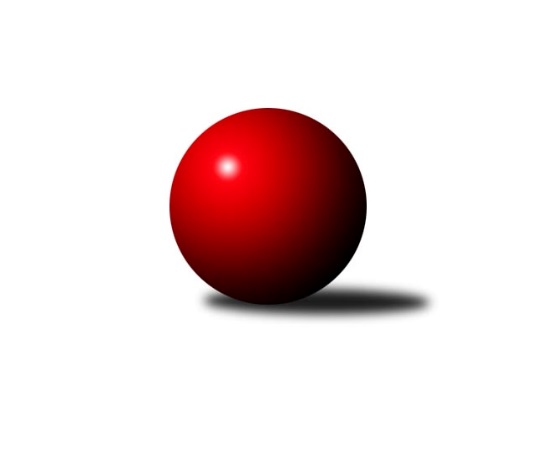 Č.5Ročník 2011/2012	13.5.2024 Krajský přebor MS 2011/2012Statistika 5. kolaTabulka družstev:		družstvo	záp	výh	rem	proh	skore	sety	průměr	body	plné	dorážka	chyby	1.	TJ Nový Jičín ˝A˝	5	5	0	0	61 : 19 	(35.5 : 24.5)	2393	10	1677	716	41	2.	TJ Spartak Bílovec ˝A˝	5	4	0	1	55 : 25 	(36.5 : 23.5)	2429	8	1706	723	40.4	3.	SKK Ostrava B	5	4	0	1	51 : 29 	(34.0 : 26.0)	2504	8	1721	783	34.6	4.	KK Minerva Opava ˝B˝	5	3	0	2	44 : 36 	(30.5 : 29.5)	2432	6	1706	726	30.6	5.	TJ Sokol Bohumín ˝B˝	5	3	0	2	42 : 38 	(32.5 : 27.5)	2452	6	1705	747	39.2	6.	TJ  Krnov ˝B˝	5	3	0	2	42 : 38 	(30.0 : 30.0)	2377	6	1675	702	48.4	7.	TJ VOKD Poruba ˝B˝	5	2	1	2	35 : 45 	(26.0 : 34.0)	2386	5	1697	689	50.2	8.	TJ Opava ˝C˝	5	2	0	3	44 : 36 	(34.5 : 25.5)	2509	4	1741	768	35	9.	TJ Horní Benešov ˝E˝	5	1	1	3	31 : 49 	(25.5 : 34.5)	2403	3	1688	715	48.8	10.	TJ Frenštát p.R.˝A˝	5	1	1	3	30 : 50 	(26.5 : 33.5)	2356	3	1651	705	47.8	11.	TJ Unie Hlubina˝B˝	5	0	1	4	23 : 57 	(23.5 : 36.5)	2332	1	1642	690	46.6	12.	TJ Horní Benešov ˝C˝	5	0	0	5	22 : 58 	(25.0 : 35.0)	2384	0	1649	735	46.2Tabulka doma:		družstvo	záp	výh	rem	proh	skore	sety	průměr	body	maximum	minimum	1.	TJ Nový Jičín ˝A˝	3	3	0	0	35 : 13 	(22.5 : 13.5)	2392	6	2430	2356	2.	TJ  Krnov ˝B˝	2	2	0	0	28 : 4 	(15.5 : 8.5)	2415	4	2471	2359	3.	TJ Spartak Bílovec ˝A˝	2	2	0	0	24 : 8 	(15.5 : 8.5)	2454	4	2458	2449	4.	KK Minerva Opava ˝B˝	3	2	0	1	29 : 19 	(18.5 : 17.5)	2541	4	2566	2498	5.	SKK Ostrava B	3	2	0	1	27 : 21 	(20.0 : 16.0)	2446	4	2489	2369	6.	TJ VOKD Poruba ˝B˝	3	1	1	1	24 : 24 	(16.0 : 20.0)	2390	3	2440	2314	7.	TJ Opava ˝C˝	2	1	0	1	22 : 10 	(17.5 : 6.5)	2578	2	2640	2515	8.	TJ Frenštát p.R.˝A˝	2	1	0	1	20 : 12 	(15.0 : 9.0)	2415	2	2431	2399	9.	TJ Sokol Bohumín ˝B˝	2	1	0	1	18 : 14 	(15.0 : 9.0)	2409	2	2494	2324	10.	TJ Unie Hlubina˝B˝	3	0	1	2	17 : 31 	(16.5 : 19.5)	2476	1	2493	2448	11.	TJ Horní Benešov ˝E˝	2	0	0	2	11 : 21 	(11.0 : 13.0)	2437	0	2495	2379	12.	TJ Horní Benešov ˝C˝	3	0	0	3	13 : 35 	(16.0 : 20.0)	2440	0	2508	2361Tabulka venku:		družstvo	záp	výh	rem	proh	skore	sety	průměr	body	maximum	minimum	1.	TJ Nový Jičín ˝A˝	2	2	0	0	26 : 6 	(13.0 : 11.0)	2393	4	2406	2380	2.	SKK Ostrava B	2	2	0	0	24 : 8 	(14.0 : 10.0)	2533	4	2556	2510	3.	TJ Spartak Bílovec ˝A˝	3	2	0	1	31 : 17 	(21.0 : 15.0)	2421	4	2475	2378	4.	TJ Sokol Bohumín ˝B˝	3	2	0	1	24 : 24 	(17.5 : 18.5)	2466	4	2509	2405	5.	TJ Horní Benešov ˝E˝	3	1	1	1	20 : 28 	(14.5 : 21.5)	2391	3	2534	2199	6.	KK Minerva Opava ˝B˝	2	1	0	1	15 : 17 	(12.0 : 12.0)	2378	2	2421	2334	7.	TJ Opava ˝C˝	3	1	0	2	22 : 26 	(17.0 : 19.0)	2486	2	2531	2410	8.	TJ VOKD Poruba ˝B˝	2	1	0	1	11 : 21 	(10.0 : 14.0)	2384	2	2423	2345	9.	TJ  Krnov ˝B˝	3	1	0	2	14 : 34 	(14.5 : 21.5)	2364	2	2504	2282	10.	TJ Frenštát p.R.˝A˝	3	0	1	2	10 : 38 	(11.5 : 24.5)	2336	1	2344	2329	11.	TJ Horní Benešov ˝C˝	2	0	0	2	9 : 23 	(9.0 : 15.0)	2356	0	2357	2355	12.	TJ Unie Hlubina˝B˝	2	0	0	2	6 : 26 	(7.0 : 17.0)	2261	0	2370	2151Tabulka podzimní části:		družstvo	záp	výh	rem	proh	skore	sety	průměr	body	doma	venku	1.	TJ Nový Jičín ˝A˝	5	5	0	0	61 : 19 	(35.5 : 24.5)	2393	10 	3 	0 	0 	2 	0 	0	2.	TJ Spartak Bílovec ˝A˝	5	4	0	1	55 : 25 	(36.5 : 23.5)	2429	8 	2 	0 	0 	2 	0 	1	3.	SKK Ostrava B	5	4	0	1	51 : 29 	(34.0 : 26.0)	2504	8 	2 	0 	1 	2 	0 	0	4.	KK Minerva Opava ˝B˝	5	3	0	2	44 : 36 	(30.5 : 29.5)	2432	6 	2 	0 	1 	1 	0 	1	5.	TJ Sokol Bohumín ˝B˝	5	3	0	2	42 : 38 	(32.5 : 27.5)	2452	6 	1 	0 	1 	2 	0 	1	6.	TJ  Krnov ˝B˝	5	3	0	2	42 : 38 	(30.0 : 30.0)	2377	6 	2 	0 	0 	1 	0 	2	7.	TJ VOKD Poruba ˝B˝	5	2	1	2	35 : 45 	(26.0 : 34.0)	2386	5 	1 	1 	1 	1 	0 	1	8.	TJ Opava ˝C˝	5	2	0	3	44 : 36 	(34.5 : 25.5)	2509	4 	1 	0 	1 	1 	0 	2	9.	TJ Horní Benešov ˝E˝	5	1	1	3	31 : 49 	(25.5 : 34.5)	2403	3 	0 	0 	2 	1 	1 	1	10.	TJ Frenštát p.R.˝A˝	5	1	1	3	30 : 50 	(26.5 : 33.5)	2356	3 	1 	0 	1 	0 	1 	2	11.	TJ Unie Hlubina˝B˝	5	0	1	4	23 : 57 	(23.5 : 36.5)	2332	1 	0 	1 	2 	0 	0 	2	12.	TJ Horní Benešov ˝C˝	5	0	0	5	22 : 58 	(25.0 : 35.0)	2384	0 	0 	0 	3 	0 	0 	2Tabulka jarní části:		družstvo	záp	výh	rem	proh	skore	sety	průměr	body	doma	venku	1.	KK Minerva Opava ˝B˝	0	0	0	0	0 : 0 	(0.0 : 0.0)	0	0 	0 	0 	0 	0 	0 	0 	2.	SKK Ostrava B	0	0	0	0	0 : 0 	(0.0 : 0.0)	0	0 	0 	0 	0 	0 	0 	0 	3.	TJ Spartak Bílovec ˝A˝	0	0	0	0	0 : 0 	(0.0 : 0.0)	0	0 	0 	0 	0 	0 	0 	0 	4.	TJ Sokol Bohumín ˝B˝	0	0	0	0	0 : 0 	(0.0 : 0.0)	0	0 	0 	0 	0 	0 	0 	0 	5.	TJ Unie Hlubina˝B˝	0	0	0	0	0 : 0 	(0.0 : 0.0)	0	0 	0 	0 	0 	0 	0 	0 	6.	TJ VOKD Poruba ˝B˝	0	0	0	0	0 : 0 	(0.0 : 0.0)	0	0 	0 	0 	0 	0 	0 	0 	7.	TJ Nový Jičín ˝A˝	0	0	0	0	0 : 0 	(0.0 : 0.0)	0	0 	0 	0 	0 	0 	0 	0 	8.	TJ  Krnov ˝B˝	0	0	0	0	0 : 0 	(0.0 : 0.0)	0	0 	0 	0 	0 	0 	0 	0 	9.	TJ Horní Benešov ˝C˝	0	0	0	0	0 : 0 	(0.0 : 0.0)	0	0 	0 	0 	0 	0 	0 	0 	10.	TJ Opava ˝C˝	0	0	0	0	0 : 0 	(0.0 : 0.0)	0	0 	0 	0 	0 	0 	0 	0 	11.	TJ Frenštát p.R.˝A˝	0	0	0	0	0 : 0 	(0.0 : 0.0)	0	0 	0 	0 	0 	0 	0 	0 	12.	TJ Horní Benešov ˝E˝	0	0	0	0	0 : 0 	(0.0 : 0.0)	0	0 	0 	0 	0 	0 	0 	0 Zisk bodů pro družstvo:		jméno hráče	družstvo	body	zápasy	v %	dílčí body	sety	v %	1.	Tomáš Král 	KK Minerva Opava ˝B˝ 	10	/	5	(100%)		/		(%)	2.	Tomáš Polášek 	SKK Ostrava B 	10	/	5	(100%)		/		(%)	3.	Michal Pavič 	TJ Nový Jičín ˝A˝ 	10	/	5	(100%)		/		(%)	4.	Karel Šnajdárek 	TJ Spartak Bílovec ˝A˝ 	8	/	4	(100%)		/		(%)	5.	Michal Blažek 	TJ Opava ˝C˝ 	8	/	4	(100%)		/		(%)	6.	Lenka Pouchlá 	SKK Ostrava B 	8	/	4	(100%)		/		(%)	7.	Jaromír  Hendrych ml. 	TJ Horní Benešov ˝C˝ 	8	/	4	(100%)		/		(%)	8.	Libor Jurečka 	TJ Nový Jičín ˝A˝ 	8	/	4	(100%)		/		(%)	9.	Miluše Rychová 	TJ  Krnov ˝B˝ 	8	/	4	(100%)		/		(%)	10.	Rostislav Klazar 	TJ Spartak Bílovec ˝A˝ 	8	/	5	(80%)		/		(%)	11.	Josef Hájek 	TJ Unie Hlubina˝B˝ 	8	/	5	(80%)		/		(%)	12.	Vladimír Štacha 	TJ Spartak Bílovec ˝A˝ 	8	/	5	(80%)		/		(%)	13.	Jiří Madecký 	TJ Nový Jičín ˝A˝ 	8	/	5	(80%)		/		(%)	14.	Dan  Šodek 	SKK Ostrava B 	7	/	5	(70%)		/		(%)	15.	Jaromír Martiník 	TJ Horní Benešov ˝E˝ 	7	/	5	(70%)		/		(%)	16.	Pavel Jalůvka 	TJ  Krnov ˝B˝ 	6	/	3	(100%)		/		(%)	17.	Jana Tvrdoňová 	TJ Opava ˝C˝ 	6	/	4	(75%)		/		(%)	18.	Antonín Fabík 	TJ Spartak Bílovec ˝A˝ 	6	/	4	(75%)		/		(%)	19.	Milan  Kučera 	TJ Frenštát p.R.˝A˝ 	6	/	5	(60%)		/		(%)	20.	Lukáš Modlitba 	TJ Sokol Bohumín ˝B˝ 	6	/	5	(60%)		/		(%)	21.	Jana Martiníková 	TJ Horní Benešov ˝E˝ 	6	/	5	(60%)		/		(%)	22.	Lubomír Škrobánek 	TJ Opava ˝C˝ 	6	/	5	(60%)		/		(%)	23.	Zdeněk Bordovský 	TJ Frenštát p.R.˝A˝ 	6	/	5	(60%)		/		(%)	24.	Josef Zavacký 	TJ Nový Jičín ˝A˝ 	6	/	5	(60%)		/		(%)	25.	Jaromír Hendrych 	TJ Opava ˝C˝ 	6	/	5	(60%)		/		(%)	26.	Václav Boháčík 	TJ VOKD Poruba ˝B˝ 	6	/	5	(60%)		/		(%)	27.	Miroslav Paloc 	TJ Sokol Bohumín ˝B˝ 	6	/	5	(60%)		/		(%)	28.	Michal Krejčiřík 	TJ Horní Benešov ˝E˝ 	6	/	5	(60%)		/		(%)	29.	Pavel Šmydke 	TJ Spartak Bílovec ˝A˝ 	5	/	3	(83%)		/		(%)	30.	Libor Krajčí 	TJ Sokol Bohumín ˝B˝ 	5	/	5	(50%)		/		(%)	31.	Jaromír Piska 	TJ Sokol Bohumín ˝B˝ 	5	/	5	(50%)		/		(%)	32.	Petr Frank 	KK Minerva Opava ˝B˝ 	5	/	5	(50%)		/		(%)	33.	Vítězslav Kadlec 	TJ  Krnov ˝B˝ 	4	/	2	(100%)		/		(%)	34.	Jan Pavlosek 	SKK Ostrava B 	4	/	3	(67%)		/		(%)	35.	Karel Škrobánek 	TJ Opava ˝C˝ 	4	/	3	(67%)		/		(%)	36.	Luděk Zeman 	TJ Horní Benešov ˝E˝ 	4	/	3	(67%)		/		(%)	37.	Petr Oravec 	TJ VOKD Poruba ˝B˝ 	4	/	3	(67%)		/		(%)	38.	Dana Lamichová 	TJ Opava ˝C˝ 	4	/	4	(50%)		/		(%)	39.	Jaroslav  Petr 	TJ Frenštát p.R.˝A˝ 	4	/	4	(50%)		/		(%)	40.	Zdeněk Michna 	TJ Frenštát p.R.˝A˝ 	4	/	4	(50%)		/		(%)	41.	Renáta Smijová 	KK Minerva Opava ˝B˝ 	4	/	4	(50%)		/		(%)	42.	Ján Pelikán 	TJ Nový Jičín ˝A˝ 	4	/	4	(50%)		/		(%)	43.	Tomáš Binek 	TJ Frenštát p.R.˝A˝ 	4	/	4	(50%)		/		(%)	44.	Vladimír Staněk 	KK Minerva Opava ˝B˝ 	4	/	4	(50%)		/		(%)	45.	David Láčík 	TJ Horní Benešov ˝C˝ 	4	/	4	(50%)		/		(%)	46.	Jan Žídek 	TJ VOKD Poruba ˝B˝ 	4	/	5	(40%)		/		(%)	47.	Dalibor Hamrozy 	TJ Sokol Bohumín ˝B˝ 	4	/	5	(40%)		/		(%)	48.	Karol Nitka 	TJ Sokol Bohumín ˝B˝ 	4	/	5	(40%)		/		(%)	49.	Petr Foniok 	TJ Unie Hlubina˝B˝ 	4	/	5	(40%)		/		(%)	50.	Jaroslav Lakomý 	TJ  Krnov ˝B˝ 	4	/	5	(40%)		/		(%)	51.	Martin Ferenčík 	TJ Unie Hlubina˝B˝ 	4	/	5	(40%)		/		(%)	52.	Radek Škarka 	TJ Nový Jičín ˝A˝ 	3	/	2	(75%)		/		(%)	53.	Dominik Tesař 	TJ Horní Benešov ˝C˝ 	3	/	5	(30%)		/		(%)	54.	Jana Martínková 	KK Minerva Opava ˝B˝ 	2	/	1	(100%)		/		(%)	55.	Miroslav Petřek st.	TJ Horní Benešov ˝C˝ 	2	/	1	(100%)		/		(%)	56.	Zdeňka Habartová 	TJ Horní Benešov ˝C˝ 	2	/	1	(100%)		/		(%)	57.	Karel Mareček 	TJ Spartak Bílovec ˝A˝ 	2	/	2	(50%)		/		(%)	58.	Jaroslav Klekner 	TJ VOKD Poruba ˝B˝ 	2	/	2	(50%)		/		(%)	59.	Vladimír Vavrečka 	TJ  Krnov ˝B˝ 	2	/	2	(50%)		/		(%)	60.	František Vícha 	TJ  Krnov ˝B˝ 	2	/	3	(33%)		/		(%)	61.	František Křák 	TJ VOKD Poruba ˝B˝ 	2	/	3	(33%)		/		(%)	62.	Břetislav Mrkvica 	TJ VOKD Poruba ˝B˝ 	2	/	3	(33%)		/		(%)	63.	Michal Blinka 	SKK Ostrava B 	2	/	3	(33%)		/		(%)	64.	Zdeněk Štohanzl 	KK Minerva Opava ˝B˝ 	2	/	4	(25%)		/		(%)	65.	Petr Šebestík 	SKK Ostrava B 	2	/	4	(25%)		/		(%)	66.	Jan Pospěch 	TJ Nový Jičín ˝A˝ 	2	/	4	(25%)		/		(%)	67.	Rudolf Tvrdoň 	TJ Opava ˝C˝ 	2	/	4	(25%)		/		(%)	68.	Milan Binar 	TJ Spartak Bílovec ˝A˝ 	2	/	4	(25%)		/		(%)	69.	Jan Král 	KK Minerva Opava ˝B˝ 	2	/	4	(25%)		/		(%)	70.	Martin Weiss 	TJ  Krnov ˝B˝ 	2	/	4	(25%)		/		(%)	71.	Miroslav Složil 	SKK Ostrava B 	2	/	4	(25%)		/		(%)	72.	Vladimír Rada 	TJ VOKD Poruba ˝B˝ 	2	/	4	(25%)		/		(%)	73.	Vladislav Vavrák 	TJ Horní Benešov ˝E˝ 	2	/	4	(25%)		/		(%)	74.	Jaromír Matějek 	TJ Frenštát p.R.˝A˝ 	2	/	4	(25%)		/		(%)	75.	Jan Kriwenky 	TJ Horní Benešov ˝E˝ 	2	/	5	(20%)		/		(%)	76.	Roman Grüner 	TJ Unie Hlubina˝B˝ 	2	/	5	(20%)		/		(%)	77.	Jaromír Čech 	TJ  Krnov ˝B˝ 	2	/	5	(20%)		/		(%)	78.	Marek Bilíček 	TJ Horní Benešov ˝C˝ 	2	/	5	(20%)		/		(%)	79.	Marie  Konečná 	KK Minerva Opava ˝B˝ 	1	/	2	(25%)		/		(%)	80.	Lubomír Jančar 	TJ Unie Hlubina˝B˝ 	1	/	2	(25%)		/		(%)	81.	Petr Rak 	TJ Horní Benešov ˝C˝ 	1	/	3	(17%)		/		(%)	82.	Tomáš Foniok 	TJ VOKD Poruba ˝B˝ 	1	/	5	(10%)		/		(%)	83.	Jiří Veselý 	TJ Frenštát p.R.˝A˝ 	0	/	1	(0%)		/		(%)	84.	Pavla Hendrychová 	TJ Opava ˝C˝ 	0	/	1	(0%)		/		(%)	85.	Jiří Hradil 	TJ Nový Jičín ˝A˝ 	0	/	1	(0%)		/		(%)	86.	František Deingruber 	SKK Ostrava B 	0	/	1	(0%)		/		(%)	87.	Jiří Chylík 	TJ  Krnov ˝B˝ 	0	/	1	(0%)		/		(%)	88.	Zdeněk Kment 	TJ Horní Benešov ˝C˝ 	0	/	1	(0%)		/		(%)	89.	Josef Kyjovský 	TJ Unie Hlubina˝B˝ 	0	/	1	(0%)		/		(%)	90.	Miloslav  Petrů 	TJ Horní Benešov ˝E˝ 	0	/	1	(0%)		/		(%)	91.	Jitka Kovalová 	TJ  Krnov ˝B˝ 	0	/	1	(0%)		/		(%)	92.	Jindřich Dankovič 	TJ Horní Benešov ˝C˝ 	0	/	1	(0%)		/		(%)	93.	Vladimír Vojkůvka 	TJ Frenštát p.R.˝A˝ 	0	/	1	(0%)		/		(%)	94.	Pavel Hrnčíř 	TJ Horní Benešov ˝E˝ 	0	/	1	(0%)		/		(%)	95.	Jiří Koloděj 	SKK Ostrava B 	0	/	1	(0%)		/		(%)	96.	Rudolf Riezner 	TJ Unie Hlubina˝B˝ 	0	/	1	(0%)		/		(%)	97.	Hana Vlčková 	TJ Unie Hlubina˝B˝ 	0	/	1	(0%)		/		(%)	98.	Stanislav Navalaný 	TJ Unie Hlubina˝B˝ 	0	/	2	(0%)		/		(%)	99.	Jaroslav Černý 	TJ Spartak Bílovec ˝A˝ 	0	/	2	(0%)		/		(%)	100.	Michal Blažek 	TJ Horní Benešov ˝C˝ 	0	/	2	(0%)		/		(%)	101.	Ladislav  Petr 	TJ Frenštát p.R.˝A˝ 	0	/	2	(0%)		/		(%)	102.	Robert Kučerka 	TJ Horní Benešov ˝C˝ 	0	/	3	(0%)		/		(%)	103.	Jiří Štroch 	TJ Unie Hlubina˝B˝ 	0	/	3	(0%)		/		(%)Průměry na kuželnách:		kuželna	průměr	plné	dorážka	chyby	výkon na hráče	1.	Minerva Opava, 1-2	2530	1751	779	30.3	(421.7)	2.	TJ Opava, 1-4	2506	1738	767	43.3	(417.7)	3.	TJ Unie Hlubina, 1-2	2481	1722	758	37.7	(413.6)	4.	 Horní Benešov, 1-4	2454	1719	735	44.8	(409.1)	5.	SKK Ostrava, 1-2	2414	1663	751	39.7	(402.4)	6.	TJ Spartak Bílovec, 1-2	2402	1683	719	35.5	(400.5)	7.	TJ Sokol Bohumín, 1-4	2392	1695	697	52.3	(398.7)	8.	TJ VOKD Poruba, 1-4	2369	1663	705	54.0	(394.9)	9.	TJ Nový Jičín, 1-4	2365	1651	713	37.3	(394.2)	10.	Sokol Frenštát pod Radhoštěm, 1-2	2358	1651	707	37.8	(393.1)	11.	TJ Krnov, 1-2	2331	1644	686	56.8	(388.5)Nejlepší výkony na kuželnách:Minerva Opava, 1-2KK Minerva Opava ˝B˝	2566	5. kolo	Michal Blažek 	TJ Opava ˝C˝	474	5. koloKK Minerva Opava ˝B˝	2560	1. kolo	Tomáš Polášek 	SKK Ostrava B	454	3. koloSKK Ostrava B	2556	3. kolo	Zdeněk Štohanzl 	KK Minerva Opava ˝B˝	446	1. koloTJ Opava ˝C˝	2518	5. kolo	Dana Lamichová 	TJ Opava ˝C˝	445	5. koloKK Minerva Opava ˝B˝	2498	3. kolo	Petr Frank 	KK Minerva Opava ˝B˝	443	5. koloTJ Sokol Bohumín ˝B˝	2484	1. kolo	Renáta Smijová 	KK Minerva Opava ˝B˝	441	1. kolo		. kolo	Jan Král 	KK Minerva Opava ˝B˝	440	5. kolo		. kolo	Tomáš Král 	KK Minerva Opava ˝B˝	438	3. kolo		. kolo	Lenka Pouchlá 	SKK Ostrava B	431	3. kolo		. kolo	Tomáš Král 	KK Minerva Opava ˝B˝	431	5. koloTJ Opava, 1-4TJ Opava ˝C˝	2640	2. kolo	Jana Tvrdoňová 	TJ Opava ˝C˝	472	2. koloTJ Horní Benešov ˝E˝	2534	4. kolo	Michal Blažek 	TJ Opava ˝C˝	458	2. koloTJ Opava ˝C˝	2515	4. kolo	Luděk Zeman 	TJ Horní Benešov ˝E˝	458	4. koloTJ Frenštát p.R.˝A˝	2336	2. kolo	Jana Martiníková 	TJ Horní Benešov ˝E˝	453	4. kolo		. kolo	Lubomír Škrobánek 	TJ Opava ˝C˝	439	4. kolo		. kolo	Jaromír Hendrych 	TJ Opava ˝C˝	437	4. kolo		. kolo	Lubomír Škrobánek 	TJ Opava ˝C˝	434	2. kolo		. kolo	Dana Lamichová 	TJ Opava ˝C˝	429	4. kolo		. kolo	Karel Škrobánek 	TJ Opava ˝C˝	427	2. kolo		. kolo	Rudolf Tvrdoň 	TJ Opava ˝C˝	427	2. koloTJ Unie Hlubina, 1-2SKK Ostrava B	2510	5. kolo	Josef Hájek 	TJ Unie Hlubina˝B˝	450	5. koloTJ Sokol Bohumín ˝B˝	2509	3. kolo	Karol Nitka 	TJ Sokol Bohumín ˝B˝	448	3. koloTJ Unie Hlubina˝B˝	2493	3. kolo	Martin Ferenčík 	TJ Unie Hlubina˝B˝	435	5. koloTJ Unie Hlubina˝B˝	2488	5. kolo	Dalibor Hamrozy 	TJ Sokol Bohumín ˝B˝	434	3. koloTJ Unie Hlubina˝B˝	2448	1. kolo	Jaromír Martiník 	TJ Horní Benešov ˝E˝	431	1. koloTJ Horní Benešov ˝E˝	2441	1. kolo	Michal Blinka 	SKK Ostrava B	429	5. kolo		. kolo	Roman Grüner 	TJ Unie Hlubina˝B˝	425	3. kolo		. kolo	Lenka Pouchlá 	SKK Ostrava B	425	5. kolo		. kolo	Petr Šebestík 	SKK Ostrava B	424	5. kolo		. kolo	Josef Hájek 	TJ Unie Hlubina˝B˝	423	3. kolo Horní Benešov, 1-4TJ Opava ˝C˝	2531	3. kolo	Jaromír Martiník 	TJ Horní Benešov ˝E˝	487	5. koloTJ Horní Benešov ˝C˝	2508	3. kolo	Lubomír Škrobánek 	TJ Opava ˝C˝	450	3. koloTJ  Krnov ˝B˝	2504	5. kolo	Tomáš Král 	KK Minerva Opava ˝B˝	448	4. koloTJ Horní Benešov ˝E˝	2495	5. kolo	Luděk Zeman 	TJ Horní Benešov ˝E˝	448	5. koloTJ Spartak Bílovec ˝A˝	2475	1. kolo	Michal Blažek 	TJ Opava ˝C˝	446	3. koloTJ Horní Benešov ˝C˝	2451	1. kolo	Václav Boháčík 	TJ VOKD Poruba ˝B˝	441	2. koloTJ VOKD Poruba ˝B˝	2423	2. kolo	Jana Tvrdoňová 	TJ Opava ˝C˝	436	3. koloKK Minerva Opava ˝B˝	2421	4. kolo	David Láčík 	TJ Horní Benešov ˝C˝	435	1. koloTJ Horní Benešov ˝E˝	2379	2. kolo	Jaromír  Hendrych ml. 	TJ Horní Benešov ˝C˝	435	3. koloTJ Horní Benešov ˝C˝	2361	4. kolo	Miluše Rychová 	TJ  Krnov ˝B˝	435	5. koloSKK Ostrava, 1-2SKK Ostrava B	2489	1. kolo	Lenka Pouchlá 	SKK Ostrava B	462	1. koloSKK Ostrava B	2481	2. kolo	Miroslav Složil 	SKK Ostrava B	461	2. koloTJ Opava ˝C˝	2410	1. kolo	Dan  Šodek 	SKK Ostrava B	433	4. koloTJ Nový Jičín ˝A˝	2380	4. kolo	Michal Pavič 	TJ Nový Jičín ˝A˝	431	4. koloSKK Ostrava B	2369	4. kolo	Karel Škrobánek 	TJ Opava ˝C˝	431	1. koloTJ Horní Benešov ˝C˝	2357	2. kolo	Lenka Pouchlá 	SKK Ostrava B	428	2. kolo		. kolo	Tomáš Polášek 	SKK Ostrava B	428	1. kolo		. kolo	Tomáš Polášek 	SKK Ostrava B	422	2. kolo		. kolo	Dana Lamichová 	TJ Opava ˝C˝	420	1. kolo		. kolo	Michal Blažek 	TJ Opava ˝C˝	415	1. koloTJ Spartak Bílovec, 1-2TJ Spartak Bílovec ˝A˝	2458	4. kolo	Rostislav Klazar 	TJ Spartak Bílovec ˝A˝	444	2. koloTJ Spartak Bílovec ˝A˝	2449	2. kolo	Karel Šnajdárek 	TJ Spartak Bílovec ˝A˝	430	2. koloTJ Unie Hlubina˝B˝	2370	4. kolo	Petr Foniok 	TJ Unie Hlubina˝B˝	430	4. koloKK Minerva Opava ˝B˝	2334	2. kolo	Pavel Šmydke 	TJ Spartak Bílovec ˝A˝	426	4. kolo		. kolo	Karel Šnajdárek 	TJ Spartak Bílovec ˝A˝	419	4. kolo		. kolo	Vladimír Štacha 	TJ Spartak Bílovec ˝A˝	417	4. kolo		. kolo	Karel Mareček 	TJ Spartak Bílovec ˝A˝	416	4. kolo		. kolo	Josef Hájek 	TJ Unie Hlubina˝B˝	414	4. kolo		. kolo	Vladimír Staněk 	KK Minerva Opava ˝B˝	412	2. kolo		. kolo	Tomáš Král 	KK Minerva Opava ˝B˝	411	2. koloTJ Sokol Bohumín, 1-4TJ Sokol Bohumín ˝B˝	2494	4. kolo	Jaromír Piska 	TJ Sokol Bohumín ˝B˝	423	4. koloTJ Nový Jičín ˝A˝	2406	2. kolo	Libor Krajčí 	TJ Sokol Bohumín ˝B˝	422	4. koloTJ VOKD Poruba ˝B˝	2345	4. kolo	Lukáš Modlitba 	TJ Sokol Bohumín ˝B˝	420	4. koloTJ Sokol Bohumín ˝B˝	2324	2. kolo	Michal Pavič 	TJ Nový Jičín ˝A˝	417	2. kolo		. kolo	Karol Nitka 	TJ Sokol Bohumín ˝B˝	414	4. kolo		. kolo	Miroslav Paloc 	TJ Sokol Bohumín ˝B˝	413	4. kolo		. kolo	Jan Žídek 	TJ VOKD Poruba ˝B˝	410	4. kolo		. kolo	Jaromír Piska 	TJ Sokol Bohumín ˝B˝	404	2. kolo		. kolo	Jan Pospěch 	TJ Nový Jičín ˝A˝	402	2. kolo		. kolo	Dalibor Hamrozy 	TJ Sokol Bohumín ˝B˝	402	4. koloTJ VOKD Poruba, 1-4TJ VOKD Poruba ˝B˝	2440	3. kolo	Jan Žídek 	TJ VOKD Poruba ˝B˝	435	1. koloTJ VOKD Poruba ˝B˝	2417	1. kolo	Václav Boháčík 	TJ VOKD Poruba ˝B˝	434	1. koloTJ Spartak Bílovec ˝A˝	2409	5. kolo	Jan Žídek 	TJ VOKD Poruba ˝B˝	433	3. koloTJ Frenštát p.R.˝A˝	2329	1. kolo	Vladimír Štacha 	TJ Spartak Bílovec ˝A˝	430	5. koloTJ VOKD Poruba ˝B˝	2314	5. kolo	Zdeněk Bordovský 	TJ Frenštát p.R.˝A˝	428	1. koloTJ  Krnov ˝B˝	2307	3. kolo	Rostislav Klazar 	TJ Spartak Bílovec ˝A˝	421	5. kolo		. kolo	Břetislav Mrkvica 	TJ VOKD Poruba ˝B˝	412	3. kolo		. kolo	Vladimír Vavrečka 	TJ  Krnov ˝B˝	411	3. kolo		. kolo	Martin Weiss 	TJ  Krnov ˝B˝	411	3. kolo		. kolo	Václav Boháčík 	TJ VOKD Poruba ˝B˝	410	3. koloTJ Nový Jičín, 1-4TJ Nový Jičín ˝A˝	2430	3. kolo	Josef Zavacký 	TJ Nový Jičín ˝A˝	432	1. koloTJ Nový Jičín ˝A˝	2390	1. kolo	Josef Zavacký 	TJ Nový Jičín ˝A˝	431	3. koloTJ Spartak Bílovec ˝A˝	2378	3. kolo	Michal Pavič 	TJ Nový Jičín ˝A˝	421	5. koloTJ Nový Jičín ˝A˝	2356	5. kolo	Pavel Šmydke 	TJ Spartak Bílovec ˝A˝	417	3. koloTJ Horní Benešov ˝C˝	2355	5. kolo	Radek Škarka 	TJ Nový Jičín ˝A˝	417	3. koloTJ  Krnov ˝B˝	2282	1. kolo	Rostislav Klazar 	TJ Spartak Bílovec ˝A˝	416	3. kolo		. kolo	Milan Binar 	TJ Spartak Bílovec ˝A˝	412	3. kolo		. kolo	Michal Pavič 	TJ Nový Jičín ˝A˝	411	3. kolo		. kolo	Michal Pavič 	TJ Nový Jičín ˝A˝	411	1. kolo		. kolo	Petr Rak 	TJ Horní Benešov ˝C˝	404	5. koloSokol Frenštát pod Radhoštěm, 1-2TJ Frenštát p.R.˝A˝	2431	3. kolo	Milan  Kučera 	TJ Frenštát p.R.˝A˝	454	3. koloTJ Sokol Bohumín ˝B˝	2405	5. kolo	Zdeněk Michna 	TJ Frenštát p.R.˝A˝	429	5. koloTJ Frenštát p.R.˝A˝	2399	5. kolo	Zdeněk Bordovský 	TJ Frenštát p.R.˝A˝	425	5. koloTJ Horní Benešov ˝E˝	2199	3. kolo	Lukáš Modlitba 	TJ Sokol Bohumín ˝B˝	424	5. kolo		. kolo	Jaromír Matějek 	TJ Frenštát p.R.˝A˝	424	3. kolo		. kolo	Dalibor Hamrozy 	TJ Sokol Bohumín ˝B˝	411	5. kolo		. kolo	Miroslav Paloc 	TJ Sokol Bohumín ˝B˝	409	5. kolo		. kolo	Milan  Kučera 	TJ Frenštát p.R.˝A˝	405	5. kolo		. kolo	Zdeněk Bordovský 	TJ Frenštát p.R.˝A˝	404	3. kolo		. kolo	Libor Krajčí 	TJ Sokol Bohumín ˝B˝	398	5. koloTJ Krnov, 1-2TJ  Krnov ˝B˝	2471	4. kolo	Vítězslav Kadlec 	TJ  Krnov ˝B˝	472	4. koloTJ  Krnov ˝B˝	2359	2. kolo	Pavel Jalůvka 	TJ  Krnov ˝B˝	431	2. koloTJ Frenštát p.R.˝A˝	2344	4. kolo	Miluše Rychová 	TJ  Krnov ˝B˝	429	4. koloTJ Unie Hlubina˝B˝	2151	2. kolo	Martin Weiss 	TJ  Krnov ˝B˝	423	2. kolo		. kolo	Jaromír Čech 	TJ  Krnov ˝B˝	422	4. kolo		. kolo	Jaroslav Lakomý 	TJ  Krnov ˝B˝	415	4. kolo		. kolo	Jaroslav Lakomý 	TJ  Krnov ˝B˝	413	2. kolo		. kolo	Zdeněk Bordovský 	TJ Frenštát p.R.˝A˝	411	4. kolo		. kolo	Milan  Kučera 	TJ Frenštát p.R.˝A˝	404	4. kolo		. kolo	Pavel Jalůvka 	TJ  Krnov ˝B˝	402	4. koloČetnost výsledků:	8.0 : 8.0	2x	6.0 : 10.0	3x	5.0 : 11.0	3x	4.0 : 12.0	5x	2.0 : 14.0	2x	16.0 : 0.0	2x	14.0 : 2.0	5x	13.0 : 3.0	2x	12.0 : 4.0	3x	11.0 : 5.0	1x	10.0 : 6.0	2x